								УТВЕРЖДАЮ								Председатель КСП Севского								муниципального района								В.И. Середов______________								«____»______________20___г.Должностная инструкция Председателя  Контрольно-счетной палаты Севского муниципального района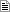 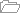 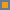 